Ligne de probabilité	Place les probabilités sur la ligne de probabilité pour montrer 
les chances qu’elles se produisent.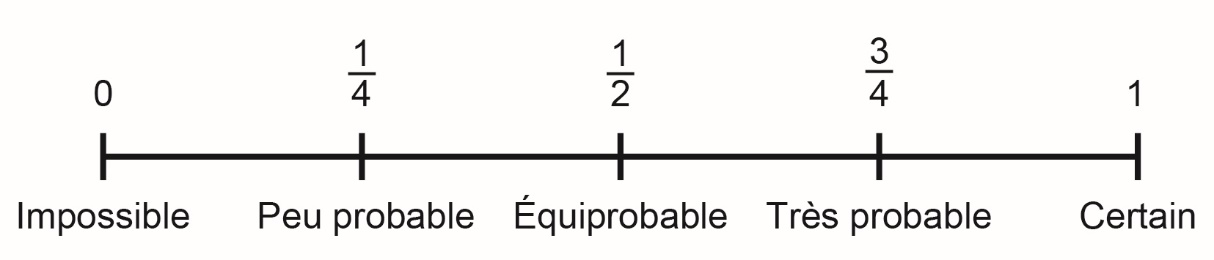 Le pointeur de cette roue est lancé. Représente la probabilité de chaque événement ci-dessous sous forme de fraction.Le pointeur de cette roue est lancé. Représente la probabilité de chaque événement ci-dessous sous forme de fraction.Le pointeur de cette roue est lancé. Représente la probabilité de chaque événement ci-dessous sous forme de fraction.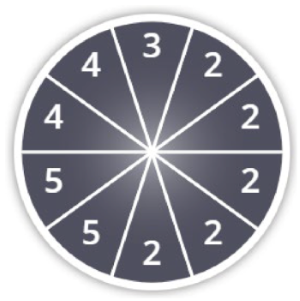 ÉvénementProbabilitéProbabilitéA : le pointeur s’arrêtera sur le 2B : le pointeur s’arrêtera sur le 3C : le pointeur s’arrêtera sur le 4D : le pointeur s’arrêtera sur le 5E : le pointeur s’arrêtera sur le 6F : le pointeur s’arrêtera sur le 2, le 3, le 4 ou le 5G : le pointeur s’arrêtera sur un nombre pairH : le pointeur s’arrêtera sur le 3, le 4 ou le 5